Муниципальное дошкольное образовательное учреждение«Детский сад № 30»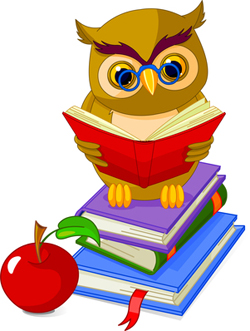 Подготовила воспитательТитова Е.В.Ярославль, 2021 годРоль семейных ценностей и традиций в воспитании детей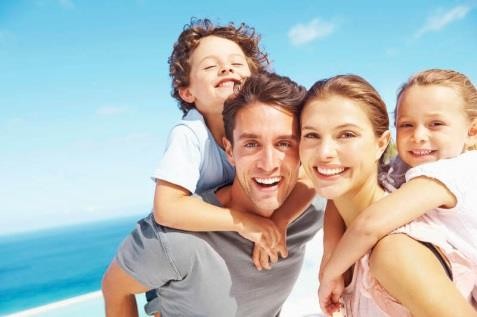 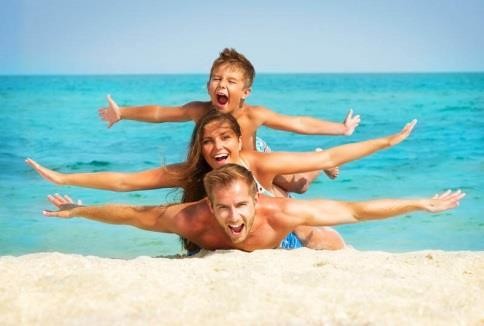 Дети — наше будущее и от того, какие мы сегодня приложим усилия для их воспитания, будет зависеть наше«завтра».	Поэтому	на	первый	план	выходит	духо	вно-нравственное развитие и воспитание личности будущего гражданина России. А основы нравственного воспитания закладываются в семье. «От того, как прошло детство, кто вёл ребёнка за руку в детские годы, что вошло в его разум и сердце из окружающего мира – от этого в решающей степени зависит, каким человеком станет сегодняшний малыш». /В.А. Сухомлинский/В современном мире человек то и дело преодолевает разнообразные трудности, проходит через всевозможные испытания. Выстоять в этой жизненной буре в одиночку практически невозможно. А родной дом с близкими людьми – это такое место, где поддержат и помогут, где можно передохнуть и набраться сил. Семья – это фундамент, который является основой всей человеческой жизни.Сама семья — это тоже ценность, а семейные ценности и традиции – это основа уклада крепкой и дружной семьи, имеющей будущее. Кроме этого, семейные ценности лежат в основе воспитания детей. Любовь и доверие, взаимопомощь и уважение, понимание и доброта остаются основополагающими семейными ценностями современного мира.Детские годы – самое благоприятное время для того, чтобы сформировать базовые семейные ценности. Личность малыша максимально открыта для влияний извне, а глубокие впечатления, полученные в детстве, остаются с ребёнком на всю жизнь. Семья оказывает огромное влияние на становление личности ребёнка.Система семейных ценностей, определяющих уклад жизни семьи, является основным средством воспитания нравственности как комплекса жизненных и семейных ценностей. Данное средство обеспечивает приобщение к ценностям семейной культуры. Важными элементами системы являются ценности, на основе которых строятся отношения между членами семьи.Некоторые ценности семейной жизни:Ответственность. В данном случае перед семьей, ведь все что мы делаем – мы делаем ради своих близких.Общение. С близкими людьми мы делимся всем – впечатлениями дня, ссорой с начальником, несправедливостью учителя в школе и надеемся на утешение, понимание и добрый совет.Забота и поддержка. Каждый человек хочет быть уверенным в том, что есть место, где ему всегда рады, где его любят и ценят, где его примут и поймут в любом состоянии, в любой ситуации. Место, где близкие люди помогут ему, согреют его и дадут силы жить дальше.Уважение. Полное взаимопонимание между близкими людьми возможно только тогда, когда с интересами и потребностями другого человека в семье считаются, когда соблюдают комфортный для него формат общения, когда признают его ценность и значимость. Как только исчезает уважение, исчезает и любовь.Умение прощать. Если люди любят, они не держат зла и не зацикливаются на обидах, они пытаются найти компромисс и жить дальше. Дети должны знать, что в дома их всегда поймут и простят.Честность. Доверие, которое испытывают друг к другу люди в семь е невозможно переоценить. Пожалуй,   нет   другого   такого   сообщества,   где   этокачество выражено столь ярко и неподдельно. Честность и искренность в отношениях рождают доверие и спокойную уверенность в благополучии.Традиции. Еженедельные прогулки в лесу, выбивание ковриков по субботам, совместные поездки на дачу или празднование семейных праздников – это верный путь к укреплению семьи.Чувство значимости и необходимости: важно, чтобы каждый член семьи знал, что его любят, ценят и в нем нуждаются.И, конечно, основа всего - любовь - тепло, нежность, радость. Любовь – это лубокое и искреннее чувство, которое ведет мужчину и женщину к созданию семьи. Любовь матери к ребенку – истинная и безграничная, любовь ребенка к своим родителям – безусловная и полная доверия.Это лишь некоторые примеры, но уже и они убеждают нас, что семья и семейные ценности, на самом деле, - лучшее, что у нас есть. Конечно, существуют такие значимые категории, как карьера, отношения с друзьями, образование, но семья – это спокойное и надежное счастье, доступное каждому.Семейные ценности - это принципы, на которых основывается наша жизнь; они являются стандартами, по которым мы судим, что правильно, а что неправильно. Сейчас во многих семьях не сформированы представления о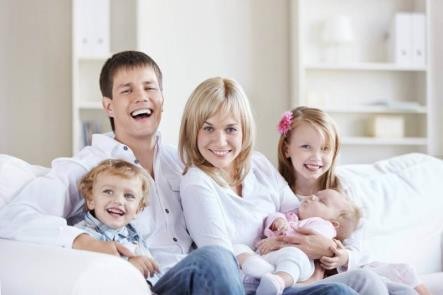 положительных и отрицательных поступках, так как есть семьи, в которых между родителями нет согласованности - одни и те же поступки вызывают разные, не совпадающие по значению, реакции. Родители не всегда выслушивают мнение детей, отсутствует доверие и уважение между членами семьи. Важен личный пример родителей, совместная деятельность, беседы по душам для передачи детям нравственных, моральных представлений.Роль семейных ценностей в жизни семьиСемейные ценности и традиции – это основа уклада крепкой и дружной семьи, имеющей будущее. Они регулируют жизнедеятельность домочадцев, способствуют сближению, укреплению взаимоуважения и взаимопонимания в семьеИменно в условиях семьи начинается приобщение ребенка к общественной культуре, формируются модели поведения. Воспитание начинается с того, какие отношения строятся родителями в семье. Ребёнок воспитывается не только целенаправленно, но и подсознательно, перенимая привычки и вкусы, пристрастия и предпочтения старших. Родители – это те люди, которые дают ребёнку первые понятия о способах общения. На основе наблюдений за их отношениями у ребёнка складываются определенные правила поведения. Поэтому не умаляйте личный пример: чаще навещайте бабушек и дедушек, звоните им в присутствии ребёнка. И тогда он, став взрослым, не будет забывать о своих постаревших родителях.Семья дает ощущение преемственности поколений, принадлежность к истории своего рода, порождает идеалы патриотизма.Воспитанию семейных ценностей у детей способствует формирование традиций в семье.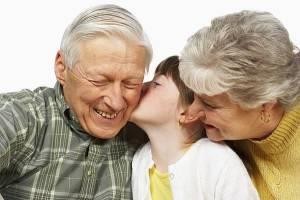 Семейные ценности и традиции – это индивидуальная атмосфера дома, состоящая из множества факторов (режим дня, жизненный уклад, семейные обычаи). Хорошо и уютно там, где домочадцы находят время обсудить вопросы семейной жизни.Например, когда за вечерним чаем все члены семьи собираются за одним столом и рассказывают опроизошедших за день интересных событиях, планируют то, как провести ближайшие выходные, обговаривают и разбирают совершенные ошибки.Отличной традицией является организация семейных праздников. Семейные ценности и традиции – это основа уклада крепкой и дружной семьи, имеющей будущее, поэтому так важно сохранять семейные традиции, задающие и сохраняющие основные семейные ценности, расширять круг семейных событий и праздников. Важно показать детям значимость семьи в жизни каждого человека, воспитывать у детей любовь и уважение к родительскому дому, семье, своим близким, старшему поколению, сохранять семейные связи.Если вы решили основать новые традиции в своей семье, стоит придерживаться некоторых правил:Не уклоняться от выполнения традиционного мероприятия – традиция должна оставаться традицией.Событие должно носить позитивный характер, быть ярким и интересным для домочадцев, надолго оставаться в памяти.Даже	самые	маленькие	члены	семьи	должны	принимать	участие	в традиционном событии, а не быть просто сторонними наблюдателями.Но главное, чтобы ваши семейные традиции были интересными, приносили всем радость и не доставляли дискомфорт.Влияние семейных ценностей на воспитание ребенкаСемья в современном обществе играет огромную роль. В любом человеке заложено это понятие, усвоенное еще в детстве: это представления об отношениях между отцом и матерью, родителями и детьми, а также об отношении к старшему поколению, а самое главное – это дух семьи и родительского дома. Вот почему так важно, чтобы родовое гнездо для ребенка с самого раннего возраста было источником уюта, любви, уважения, поддержки и безопасности, тогда согласно этим семейным ценностям в будущем он построит и свою семью.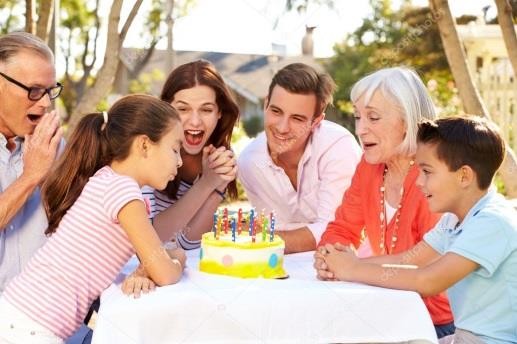 Нередко общение с детьми ограничивается обсуждением, что было на обед в садике или как дела в школе и т.п. Но для ребенка очень важно внимание и ощущение, что его любят, уважают, всегда выслушают и, главное, услышат! Поэтому родителям необходимо именно обсуждать с детьми прошедший день (выслушивать мнение ребенка, отвечать на его вопросы и задавать вопросы самим).В доме у каждого должны быть обязанности, в том числе и у ребенка, так он получает опыт для будущей самостоятельной жизни.Многие современные семьи связаны только работой и бытом, уже не хочется выйти вместе погулять и находится тысяча причин, чтобы отложить поход в кино, а досуг сводится к ежевечернему просиживанию перед телевизором.Это очень сказывается на отношениях между самыми близкими людьми, вроде бы все вместе, но на самом деле далеко друг от друга.Чтобы выходные не остались в памяти ребенка как самые скучные дни недели, необходимо проводить время вместе как можно чаще, можно даже просто гулять или играть в какую-нибудь игру. Главное – искренняя теплота общения в семье.Родителям всеми силами нужно избегать выяснения отношений друг с другом при ребенке. Недопустима ложь в отношениях, в том числе и ложь в отношениях с ребенком. Лучше совместное честное обсуждение проблем, чем обиды, раздражение и «гордое» молчание при этом.Ребенку		необходимо	научиться		понимать: не страшно совершать ошибки, никто не застрахован от этого, даже взрослые. Поэтому родителям не стоит бояться попросить прощения у своего ребенка, если они поняли, что были не правы в какой-либо ситуации. Это очень сближает с ребенком и учит его не только прощать близких людей, но и признавать свои ошибки. Родителям	нужно	совместно	с	ребенком переживать его неприятности и искренне радоваться его успехам. Ребенок должен усвоить, что главная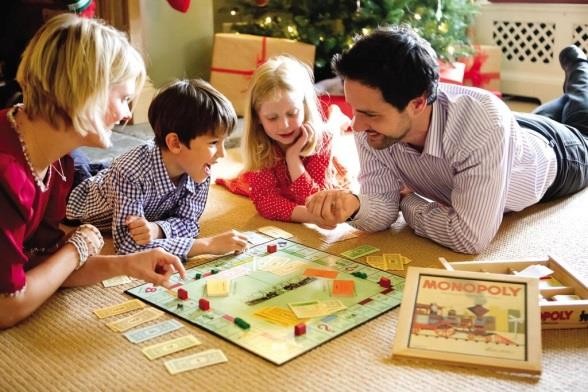 ценность семьи – взаимное внимание, поддержка и любовь между самыми родными людьми в любой жизненный период.Как формировать ценности семейной жизни (рекомендации родителям)Научить ребенка жить в гармонии с собой и окружающими его близкими людьми, уважать старших, быть честным и искренним, уметь общаться и ладить с разными людьми – задача, прежде всего, семьи.Лучшее воспитание – собственный пример. Если малыш будет расти в счастливой и дружной семье, где мама с папой любят и уважают друг друга, заботятся о своих родителях и детях, то и в свою семью в будущем он принесет такие же нормы и ценности.Общайтесь с детьми. Сделайте традицией вечерами, когда все в сборе, делиться впечатлениями о дне прошедшем, радоваться новым достижениям, утешать обиженных, хвалить за добрые поступки. Найдите время внимательно выслушать своих детей и узнать, чем был наполнен их день.С самого раннего детства поддерживайте в детях стремление к доверительному и открытому общению и тогда вас минуют проблемы непонимания отцов и детей.Если вы не живете с родителями в одном доме, то навещайте их вместе с детьми, звоните им, напоминайте детям позвонить бабушке и дедушке – поздравить с праздником, узнать о самочувствии. Пусть дети видят искреннюю заботу, которые вы проявляете по отношению к своим родителям и учатся…Не потакайте детям во всем и не балуйте их без чувства меры. Помните о том, что в доме должны быть базовые правила, соблюдать которые должен каждый домочадец.Эти несложные принципы помогут вашему ребенку сформировать правильные установки, нормы и ценности, которые позволят ему в будущем создать счастливую семью.Подрастающее поколение будет таким, какой будет семья. Насколько нравственными, добрыми будут наши дети, зависит нравственное здоровье нашего общества. То, что ребёнокполучает в семье, он сохраняет в течение всей жизни. Семья занимает центральное место в воспитании ребёнка, играет основную роль в формировании мировоззрения, нравственных норм поведения, чувств, социально-нравственного облика, усвоении детьми вечных ценностей: милосердия, сострадания, любви к родным и близким, в стремлении их к добру и неприятию зла.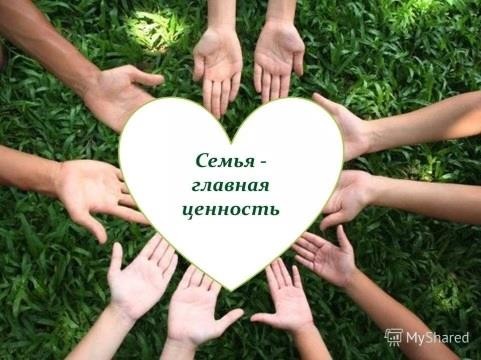 